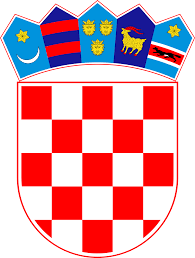 P  O  Z  I  VSazivam 28. sjednicu Školskog odbora Škole za cestovni promet iz Zagreba, Trg J. F. Kennedyja 8, kako slijedi:u srijedu, 31. siječnja 2024. godine u 15:00 sati,koja će se održati u uredu ravnatelja ŠkolePredlažem sljedeći:DNEVNI REDVerifikacija Zapisnika br.27. sa sjednice Školskog odbora održane 28. prosinca 2023. godineDonošenje Pravilnika o provedbi postupaka jednostavne nabaveDonošenje Pravilnika o obrazovanju odraslihDonošenje odluke o cijeni sljedećih programa u obrazovanju odraslih:Program obrazovanja za stjecanje cjelovite kvalifikacije instruktor vožnje B kategorijeProgram obrazovanja za stjecanje mikrokvalifikacije stjecanja ubrzanih početnih kvalifikacija vožnje u prijevozu teretaFinancijsko izvješće za 2023.Davanje suglasnosti za plaćanja u sklopu projekta Erasmus + „Perpetuum Mobile 8“Izvješće o stanju sigurnosti u Školi u za cestovni promet u prvom obrazovnom razdoblju u školskoj godini 2023./2024.Radnopravni odnosiAktualne teme             PREDSJEDNICA ŠKOLSKOG ODBORA   Sanja Tirić, dipl.ing.REPUBLIKA HRVATSKA                                                                                                      ŠKOLA ZA CESTOVNI PROMET Trg J.F. Kennedyja 8, 10000 Zagreb                                                                                                    KLASA: 007-04/24-01/1                                                                                                                                        URBROJ: 251-96-15-24-1                                                                                                           Zagreb, 26. siječanj 2024. godine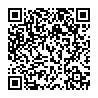 